АКТ В АКТУАЛЬНОЙ РЕДАКЦИИ(в редакции решений от 28.03.2016 № 21-137р, 05.07.2016 № 25-159р, 02.06.2017 № 39-218р, 31.05.2018 № 54-289р, от 24.03.2022 № 38-166р, от 26.09.2023 № 2-4р)26.02.2015                                   г. Зеленогорск                                         № 8-36рВ целях утверждения схемы размещения нестационарных торговых объектов на территории города Зеленогорска, на основании Федеральных законов от 06.10.2003 № 131-ФЗ «Об общих принципах организации местного самоуправления в Российской Федерации», от 28.12.2009 № 381-ФЗ «Об основах государственного регулирования торговой деятельности в Российской Федерации», руководствуясь Уставом города, Совет депутатов ЗАТО г. ЗеленогорскаР Е Ш И Л:1. Утвердить схему размещения нестационарных торговых объектов на территории города Зеленогорска согласно приложению к настоящему решению.2. Разрешить эксплуатацию нестационарных торговых объектов в местах, включенных в схему, указанную в пункте 1 настоящего решения, до 01.10.2015 в случаях, если срок действия разрешений на установку коммерческих сооружений временного характера или разрешений на право размещения нестационарных торговых объектов временного характера истек с 01.05.2013 или истечёт до 01.10.2015.3. Установить, что разрешения на установку коммерческих сооружений временного характера, выданные в отношении нестационарных торговых объектов, у которых срок действия истекает после 01.10.2015, являются действительными до окончания их срока действия.По истечении срока действия такие разрешения считаются недействительными.4. Поручить Администрации ЗАТО г. Зеленогорска разработать Положение о порядке установки и эксплуатации нестационарных торговых объектов на территории города Зеленогорска до 31.07.2015.5. Признать утратившими силу следующие решения Совета депутатов ЗАТО г. Зеленогорска:- от 24.04.2014 № 52-296р «Об утверждении Положения о порядке установки и эксплуатации нестационарных торговых объектов на территории города Зеленогорска»;- от 27.11.2014 № 4-18р «О внесении изменений в решение Совета депутатов ЗАТО г. Зеленогорска от 24.04.2014 № 52-296р «Об утверждении Положения о порядке установки и эксплуатации нестационарных торговых объектов на территории города Зеленогорска».6. Настоящее решение вступает в силу в день, следующий за днем его опубликования в газете «Панорама».7. Контроль за выполнением настоящего решения возложить на  постоянную комиссию по муниципальной собственности и вопросам ЖКХ.Глава ЗАТО г. Зеленогорска                                                         П.Е. Корчашкин						                                                                                                Приложение 											                                     к  решению Совета депутатов                                                                                                                                                                    ЗАТО г. Зеленогорска                                                                                                                                                                    от  26.02.2015  №  8-36рСхемаразмещения нестационарных торговых объектов на территории города ЗеленогорскаИсполнитель акта в актуальной редакции:Смородякова Н.И., главный специалист отделаархитектуры и градостроительстваАдминистрации ЗАТО г. Зеленогорска8 (391-69) 9-51-82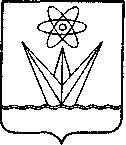  СОВЕТ ДЕПУТАТОВЗАКРЫТОГО АДМИНИСТРАТИВНО-ТЕРРИТОРИАЛЬНОГО ОБРАЗОВАНИЯ ГОРОДА ЗЕЛЕНОГОРСКАКРАСНОЯРСКОГО КРАЯРЕШЕНИЕОб утверждении схемы размещения нестационарных торговых  объектов на территории города Зеленогорска№п/п№по схе-меТип нестационар-ного  торгового объектаАдресный ориентир расположения нестационарного торгового объектаАдресный ориентир расположения нестационарного торгового объектаКоличество нестацио-нарных торговых объектов по каждому адресному ориентиру, шт.Количество нестацио-нарных торговых объектов по каждому адресному ориентиру, шт.Площадь земельного участка, здания, строения, сооружения или их части, занимаемая нестационар-ным торговым объектом,  кв. м. Вид деятельностинестационарного торгового объектаСпециализациянестационар-ного торгового объекта (при ее наличии)Информация об использовании нестационарного торгового объекта субъектами малого или среднего предпринимательства, осуществляющими торговую деятельностьПериод размещения нестационар-ноготоргового  объектаПримечание123445567891011Нестационарные торговые объекты, расположенные на земельных участках, находящихся в муниципальной собственности, и земельных участках, государственная собственность  на которые не разграниченаНестационарные торговые объекты, расположенные на земельных участках, находящихся в муниципальной собственности, и земельных участках, государственная собственность  на которые не разграниченаНестационарные торговые объекты, расположенные на земельных участках, находящихся в муниципальной собственности, и земельных участках, государственная собственность  на которые не разграниченаНестационарные торговые объекты, расположенные на земельных участках, находящихся в муниципальной собственности, и земельных участках, государственная собственность  на которые не разграниченаНестационарные торговые объекты, расположенные на земельных участках, находящихся в муниципальной собственности, и земельных участках, государственная собственность  на которые не разграниченаНестационарные торговые объекты, расположенные на земельных участках, находящихся в муниципальной собственности, и земельных участках, государственная собственность  на которые не разграниченаНестационарные торговые объекты, расположенные на земельных участках, находящихся в муниципальной собственности, и земельных участках, государственная собственность  на которые не разграниченаНестационарные торговые объекты, расположенные на земельных участках, находящихся в муниципальной собственности, и земельных участках, государственная собственность  на которые не разграниченаНестационарные торговые объекты, расположенные на земельных участках, находящихся в муниципальной собственности, и земельных участках, государственная собственность  на которые не разграниченаНестационарные торговые объекты, расположенные на земельных участках, находящихся в муниципальной собственности, и земельных участках, государственная собственность  на которые не разграниченаНестационарные торговые объекты, расположенные на земельных участках, находящихся в муниципальной собственности, и земельных участках, государственная собственность  на которые не разграниченаНестационарные торговые объекты, расположенные на земельных участках, находящихся в муниципальной собственности, и земельных участках, государственная собственность  на которые не разграниченаНестационарные торговые объекты, расположенные на земельных участках, находящихся в муниципальной собственности, и земельных участках, государственная собственность  на которые не разграничена13киосккиоскрайон магазина «Садко» район магазина «Садко» 19,4торговля продовольственными или непродовольственными товарамисубъект малого или среднего предпринимательствакруглогодично24киосккиоскрайон магазина «Садко» район магазина «Садко» 19,0торговля продовольственными или непродовольственными товарамисубъект малого или среднего предпринимательствакруглогодично35киоск киоск район магазина «Садко» район магазина «Садко» 16,0торговля продовольственными или непродовольственными товарамисубъект малого или среднего предпринимательствакруглогодично46киосккиоскрайон магазина «Садко» район магазина «Садко» 19,4торговля продовольственными или непродовольственными товарамисубъект малого или среднего предпринимательствакруглогодично57остановочный комплекс остановочный комплекс район магазина «Садко»район магазина «Садко»140,0торговля продовольственными или непродовольственными товарамисубъект малого или среднего предпринимательствакруглогодично68киоск киоск район магазина  «Горизонт»район магазина  «Горизонт»113,0торговля продовольственными или непродовольственными товарамисубъект малого или среднего предпринимательствакруглогодично79киосккиоскрайон магазина  «Горизонт»район магазина  «Горизонт»116,0торговля продовольственными или непродовольственными товарамисубъект малого или среднего предпринимательствакруглогодично810киосккиоскрайон магазина  «Горизонт»район магазина  «Горизонт»114,0торговля продовольственными или непродовольственными товарамисубъект малого или среднего предпринимательствакруглогодично911киосккиоскрайон магазина  «Горизонт»район магазина  «Горизонт»113,0торговля продовольственными или непродовольственными товарамисубъект малого или среднего предпринимательствакруглогодично1012киосккиоскрайон магазина  «Горизонт»район магазина  «Горизонт»114,2торговля продовольственными или непродовольственными товарамисубъект малого или среднего предпринимательствакруглогодично1113киоск  киоск  район магазина «Горизонт»район магазина «Горизонт»113,0торговля продовольственными или непродовольственными товарамисубъект малого или среднего предпринимательствакруглогодично1214павильонпавильонрайон ул. Энергетиков, 4район ул. Энергетиков, 4135,0торговля продовольственными или непродовольственными товарамисубъект малого или среднего предпринимательствакруглогодично1316киоск киоск район магазина «Дом обуви» район магазина «Дом обуви» 18,0торговля продовольственными или непродовольственными товарамисубъект малого или среднего предпринимательствакруглогодично1417киосккиоскрайон магазина «Дом обуви» район магазина «Дом обуви» 18,0торговля продовольственными или непродовольственными товарамисубъект малого или среднего предпринимательствакруглогодично1518киосккиоскрайон магазина «Дом обуви» район магазина «Дом обуви» 117,0торговля продовольственными или непродовольственными товарамисубъект малого или среднего предпринимательствакруглогодично1619киосккиоскрайон магазина «Дом обуви» район магазина «Дом обуви» 16,0торговля продовольственными или непродовольственными товарамисубъект малого или среднего предпринимательствакруглогодично1720павильонпавильонрайон ул. Ленина, 14Арайон ул. Ленина, 14А1105,0торговля продовольственными или непродовольственными товарамисубъект малого или среднего предпринимательствакруглогодично1821остановочный комплексостановочный комплексрайон ул. Ленина,   20район ул. Ленина,   201149,0торговля продовольственными или непродовольственными товарамисубъект малого или среднего предпринимательствакруглогодичнонавес 98,0 кв. м1922остановочный комплекс остановочный комплекс район жилого дома № 31 по ул. Ленинарайон жилого дома № 31 по ул. Ленина149,0торговля продовольственными или непродовольственными товарамисубъект малого предпринимательствакруглогодичнонавес 15,0 кв. м2023остановочный комплекс остановочный комплекс район жилого дома № 26 по ул. Бортниковарайон жилого дома № 26 по ул. Бортникова130,0торговля продовольственными или непродовольственными товарамисубъект малого или среднего предпринимательствакруглогодично2124остановочный комплекс остановочный комплекс район Электромеханического техникума, на остановке «Техникум»район Электромеханического техникума, на остановке «Техникум»140,0торговля продовольственными или непродовольственными товарамисубъект малого или среднего предпринимательствакруглогодично2225киоск киоск район ул. Советская, 7район ул. Советская, 716,0торговля продовольственными или непродовольственными товарамисубъект малого или среднего предпринимательствакруглогодично2327киоск киоск район ул. Набережная, 30район ул. Набережная, 30117,0торговля продовольственными или непродовольственными товарамисубъект малого или среднего предпринимательствакруглогодично2428киосккиоскрайон ул. Набережная, 30район ул. Набережная, 3017,0торговля продовольственными или непродовольственными товарамисубъект малого или среднего предпринимательствакруглогодично2531павильонпавильонрайон жилого дома № 52 по ул. Набережнаярайон жилого дома № 52 по ул. Набережная160,0торговля продовольственными или непродовольственными товарамисубъект малого или среднего предпринимательствакруглогодично2633киосккиоскрайон магазина «Универсам»район магазина «Универсам»115,3торговля продовольственными или непродовольственными товарамисубъект малого или среднего предпринимательствакруглогодично2734киосккиоскрайон магазина «Универсам»район магазина «Универсам»114,6торговля продовольственными или непродовольственными товарамисубъект малого или среднего предпринимательствакруглогодично2835киосккиоскрайон ул. Набережная, 62 (в районе магазина «Универсам»)район ул. Набережная, 62 (в районе магазина «Универсам»)115,0торговля продовольственными или непродовольственными товарамисубъект малого или среднего предпринимательствакруглогодично2936киосккиоскрайон магазина «Универсам»район магазина «Универсам»19,0торговля продовольственными или непродовольственными товарамисубъект малого или среднего предпринимательствакруглогодично3037киоск киоск район магазина «Универсам»район магазина «Универсам»19,0торговля продовольственными или непродовольственными товарамисубъект малого или среднего предпринимательствакруглогодично3138киоск киоск район магазина «Универсам»район магазина «Универсам»120,0торговля продовольственными или непродовольственными товарамисубъект малого или среднего предпринимательствакруглогодично3239киоск киоск район магазина «Универсам»район магазина «Универсам»117,0торговля продовольственными или непродовольственными товарамисубъект малого или среднего предпринимательствакруглогодично3340киоск киоск район ул. Набережная, 58район ул. Набережная, 58120,0торговля продовольственными или непродовольственными товарамисубъект малого или среднего предпринимательствакруглогодично3441павильонпавильонрайон ул. Набережная, 58район ул. Набережная, 58144,0торговля продовольственными или непродовольственными товарамисубъект малого или среднего предпринимательствакруглогодично3542павильонпавильонрайон жилого дома № 68 по ул. Набережнаярайон жилого дома № 68 по ул. Набережная185,0торговля продовольственными или непродовольственными товарамисубъект малого или среднего предпринимательствакруглогодично3643киоск киоск район жилого дома № 68 по ул. Набережнаярайон жилого дома № 68 по ул. Набережная18,0торговля продовольственными или непродовольственными товарамисубъект малого или среднего предпринимательствакруглогодично3744киосккиоскрайон ул. Набережная, 68 около киоска «Мороженое»район ул. Набережная, 68 около киоска «Мороженое»17,5торговля продовольственными или непродовольственными товарамисубъект малого или среднего предпринимательствакруглогодично3847киоск киоск район магазина «Эскадра»район магазина «Эскадра»16,0торговля продовольственными или непродовольственными товарамисубъект малого или среднего предпринимательствакруглогодично3948киосккиоскрайон магазина «Эскадра»район магазина «Эскадра»114,0торговля продовольственными или непродовольственными товарамисубъект малого или среднего предпринимательствакруглогодично4050павильонпавильонрайон ул. Парковая, 2район ул. Парковая, 2132,0торговля продовольственными или непродовольственными товарамисубъект малого или среднего предпринимательствакруглогодично4151павильонпавильонрайон ул. Парковая, 4район ул. Парковая, 4128,0торговля продовольственными или непродовольственными товарамисубъект малого или среднего предпринимательствакруглогодично4252павильон павильон район ул. Парковая, 12район ул. Парковая, 12120,0торговля продовольственными или непродовольственными товарамисубъект малого или среднего предпринимательствакруглогодично4353киоск киоск район ул. Парковая, 52район ул. Парковая, 5218,8торговля продовольственными или непродовольственными товарамисубъект малого или среднего предпринимательствакруглогодично4454киоск киоск район жилого дома № 54 по ул. Парковаярайон жилого дома № 54 по ул. Парковая116,0торговля продовольственными или непродовольственными товарамисубъект малого или среднего предпринимательствакруглогодично4555павильонпавильонрайон жилого дома № 54 по ул. Парковаярайон жилого дома № 54 по ул. Парковая131,0торговля продовольственными или непродовольственными товарамисубъект малого или среднего предпринимательствакруглогодично4656павильонпавильонрайон жилого дома № 54 по ул. Парковаярайон жилого дома № 54 по ул. Парковая129,0торговля продовольственными или непродовольственными товарамисубъект малого или среднего предпринимательствакруглогодично4757павильонпавильонрайон жилого дома № 54 по ул. Парковаярайон жилого дома № 54 по ул. Парковая129,0торговля продовольственными или непродовольственными товарамисубъект малого или среднего предпринимательствакруглогодично4858павильонпавильонрайон жилого дома № 54 по ул. Парковаярайон жилого дома № 54 по ул. Парковая134,0торговля продовольственными или непродовольственными товарамикруглогодично4959 павильон павильонрайон платной стоянки по ул. Парковаярайон платной стоянки по ул. Парковая114,0торговля непродовольственными товарами  похоронные принадлежностисубъект малого или среднего предпринимательствакруглогодично5060павильонпавильонрайон платной стоянки по ул. Парковаярайон платной стоянки по ул. Парковая115,0торговля продовольственными или непродовольственными товарамисубъект малого или среднего предпринимательствакруглогодично5161павильонпавильонрайон платной стоянки по ул. Парковаярайон платной стоянки по ул. Парковая125,0торговля продовольственными или непродовольственными товарамисубъект малого или среднего предпринимательствакруглогодично5262павильонпавильонрайон платной стоянки по ул. Парковаярайон платной стоянки по ул. Парковая124,0торговля продовольственными или непродовольственными товарамисубъект малого или среднего предпринимательствакруглогодично5363павильонпавильонрайон платной стоянки по ул. Парковаярайон платной стоянки по ул. Парковая132,0торговля продовольственными или непродовольственными товарамисубъект малого или среднего предпринимательствакруглогодично5464павильонпавильонрайон платной стоянки по ул. Парковаярайон платной стоянки по ул. Парковая125,0торговля продовольственными или непродовольственными товарамисубъект малого или среднего предпринимательствакруглогодично5565павильонпавильонрайон платной стоянки по ул. Парковаярайон платной стоянки по ул. Парковая124,0торговля продовольственными или непродовольственными товарамисубъект малого или среднего предпринимательствакруглогодично5666павильонпавильонрайон платной стоянки по ул. Парковаярайон платной стоянки по ул. Парковая125,0торговля непродовольственными товарами печатная продукциясубъект малого или среднего предпринимательствакруглогодично5767павильонпавильонрайон платной стоянки по ул. Парковаярайон платной стоянки по ул. Парковая125,0торговля продовольственными или непродовольственными товарамисубъект малого или среднего предпринимательствакруглогодично5868павильонпавильонрайон платной стоянки по ул. Парковаярайон платной стоянки по ул. Парковая124,0торговля продовольственными или непродовольственными товарамисубъект малого или среднего предпринимательствакруглогодично5969павильонпавильонрайон платной стоянки по ул. Парковаярайон платной стоянки по ул. Парковая124,0торговля продовольственными или непродовольственными товарамисубъект малого или среднего предпринимательствакруглогодично6070павильонпавильонрайон платной стоянки по ул. Парковаярайон платной стоянки по ул. Парковая124,0торговля продовольственными или непродовольственными товарамисубъект малого или среднего предпринимательствакруглогодично6171павильонпавильонрайон платной стоянки по ул. Парковаярайон платной стоянки по ул. Парковая124,0торговля продовольственными или непродовольственными товарамисубъект малого или среднего предпринимательствакруглогодично6272павильон павильон район платной стоянки по ул. Парковаярайон платной стоянки по ул. Парковая125,0торговля продовольственными или непродовольственными товарамисубъект малого или среднего предпринимательствакруглогодично6373павильонпавильонрайон платной стоянки по ул. Парковаярайон платной стоянки по ул. Парковая132,0торговля продовольственными или непродовольственными товарамисубъект малого или среднего предпринимательствакруглогодично6474павильонпавильонрайон платной стоянки по ул. Парковаярайон платной стоянки по ул. Парковая125,0торговля продовольственными или непродовольственными товарамисубъект малого или среднего предпринимательствакруглогодично6575павильонпавильонрайон платной стоянки по ул. Парковаярайон платной стоянки по ул. Парковая124,0торговля продовольственными или непродовольственными товарамисубъект малого или среднего предпринимательствакруглогодично6676павильонпавильонрайон платной стоянки по ул. Парковаярайон платной стоянки по ул. Парковая125,0торговля продовольственными или непродовольственными товарамисубъект малого или среднего предпринимательствакруглогодично6777павильон павильон район магазина «Родина» район магазина «Родина» 179,0торговля продовольственными или непродовольственными товарамисубъект малого или среднего предпринимательствакруглогодично6878павильонпавильонрайон ул. Строителей, 6район ул. Строителей, 6124,0торговля продовольственными или непродовольственными товарамисубъект малого или среднего предпринимательствакруглогодично6979павильонпавильонрайон жилого дома № 8 по ул. Строителейрайон жилого дома № 8 по ул. Строителей140,0торговля продовольственными или непродовольственными товарамисубъект малого или среднего предпринимательствакруглогодично7080павильонпавильонрайон ул. Строителей, 16район ул. Строителей, 16192,0торговля продовольственными или непродовольственными товарамисубъект малого или среднего предпринимательствакруглогодично7181киоск киоск район магазина «Радуга»район магазина «Радуга»18,0торговля продовольственными или непродовольственными товарамисубъект малого или среднего предпринимательствакруглогодично7282остановочныйкомплексостановочныйкомплекс на остановке в районе магазина «Торговый дом «ЭХЗ» на остановке в районе магазина «Торговый дом «ЭХЗ»1130,0торговля продовольственными или непродовольственными товарамисубъект малого или среднего  предпринимательствакруглогодичнонавес 60,0 кв. м7384киоск киоск район жилых домов № 5, 7 по ул. Молодежнаярайон жилых домов № 5, 7 по ул. Молодежная120,0торговля продовольственными или непродовольственными товарамисубъект малого или среднего предпринимательствакруглогодично7485киоск киоск район напротив жилого дома № 4 по ул. Молодежнаярайон напротив жилого дома № 4 по ул. Молодежная112,0торговля продовольственными или непродовольственными товарамисубъект малого или среднего предпринимательствакруглогодично7586киоск киоск район напротив жилого дома № 4 по ул. Молодежнаярайон напротив жилого дома № 4 по ул. Молодежная112,0торговля продовольственными или непродовольственными товарамисубъект малого или среднего предпринимательствакруглогодично7687киосккиоскрайон парикмахерской «Чародейка»район парикмахерской «Чародейка»116,0общественное питание  субъект малого или среднего предпринимательствакруглогодично7788павильон павильон район ул. Мира, 11район ул. Мира, 11136,0торговля продовольственными или непродовольственными товарамисубъект малого или среднего предпринимательствакруглогодично7889киоск киоск район магазина магазина «Сибирь» и жилого дома № 11 по ул. Мирарайон магазина магазина «Сибирь» и жилого дома № 11 по ул. Мира110,0торговля продовольственными или непродовольственными товарамисубъект малого или среднего предпринимательствакруглогодично7990киоск киоск район магазина «Енисей»район магазина «Енисей»112,0торговля продовольственными или непродовольственными товарамисубъект малого или среднего предпринимательствакруглогодично8091киоск киоск район ул. Мира, 22 район ул. Мира, 22 117,2торговля продовольственными или непродовольственными товарамисубъект малого или среднего предпринимательствакруглогодично8192киоск киоск район  магазина «Енисей»район  магазина «Енисей»19,0торговля продовольственными или непродовольственными товарамисубъект малого или среднего предпринимательствакруглогодично8293киоск киоск район  магазина «Енисей»район  магазина «Енисей»114,0торговля продовольственными или непродовольственными товарамисубъект малого или среднего предпринимательствакруглогодично8394киоск киоск район  магазина «Енисей»район  магазина «Енисей»114,0торговля продовольственными или непродовольственными товарамисубъект малого или среднего предпринимательствакруглогодично8495киоск киоск район ул. Мира, 22 (в районе магазина «Енисей»)район ул. Мира, 22 (в районе магазина «Енисей»)114,0торговля продовольственными или непродовольственными товарамисубъект малого или среднего предпринимательствакруглогодично8596киоск киоск район ул. Мира, 28район ул. Мира, 2818,0торговля продовольственными или непродовольственными товарамисубъект малого или среднего предпринимательствакруглогодично8698павильонпавильонрайон ул. Мира, 31район ул. Мира, 31150,0торговля продовольственными или непродовольственными товарамисубъект малого или среднего предпринимательствакруглогодично8799киоск киоск на автобусной остановке в районе ул. Мира, 31на автобусной остановке в районе ул. Мира, 3116,0торговля продовольственными или непродовольственными товарамисубъект малого или среднего предпринимательствакруглогодично88100киосккиоскрайон ул. Мира, 31район ул. Мира, 3117,0торговля непродовольственными товарами печатная продукциясубъект малого или среднего предпринимательствакруглогодично89101павильонпавильонрайон поликлиники ОАО «ПО ЭХЗ»район поликлиники ОАО «ПО ЭХЗ»160,0торговля продовольственными или непродовольственными товарамисубъект малого или среднего предпринимательствакруглогодично90102остановочный комплекс остановочный комплекс на остановке «Спортшкола» в районе ул. Мира, 36на остановке «Спортшкола» в районе ул. Мира, 36128,0торговля продовольственными или непродовольственными товарамисубъект малого или среднего предпринимательствакруглогодичнонавес 9 кв. м91103киоск киоск район магазина «Тайга»район магазина «Тайга»116,0торговля продовольственными или непродовольственными товарамисубъект малого или среднего предпринимательствакруглогодично92104павильонпавильонрайон автоплощадки № 1 по ул. Мира район автоплощадки № 1 по ул. Мира 150,0торговля продовольственными или непродовольственными товарамисубъект малого или среднего предпринимательствакруглогодично93105остановочный комплексостановочный комплексрайон детского комбината № 17район детского комбината № 17183,0торговля продовольственными или непродовольственными товарамикруглогодичнонавес 12,0 кв. м94107остановочныйкомплекс остановочныйкомплекс район здания «Детской спортивной школы борьбы «Прометей» район здания «Детской спортивной школы борьбы «Прометей» 153,75торговля продовольственными или непродовольственными товарамисубъект малого или среднего предпринимательствакруглогодичнонавес 16,0 кв.м.95108киоск киоск район здания «Детской спортивной школы борьбы «Прометей» район здания «Детской спортивной школы борьбы «Прометей» 122,1торговля продовольственными или непродовольственными товарамисубъект малого или среднего предпринимательствакруглогодично96109киосккиоскрайон здания «Детской спортивной школы борьбы «Прометей» район здания «Детской спортивной школы борьбы «Прометей» 123,0торговля продовольственными или непродовольственными товарамисубъект малого или среднего предпринимательствакруглогодично97110павильонпавильонрайон здания «Детской спортивной школы борьбы «Прометей» район здания «Детской спортивной школы борьбы «Прометей» 127,0общественное питаниесубъект малого или среднего предпринимательствакруглогодично98111павильон павильон район базы ОРСа район базы ОРСа 176,0торговля продовольственными или непродовольственными товарамисубъект малого или среднего предпринимательствакруглогодично99112киосккиоскрайон ул. Калинина, 25А/1район ул. Калинина, 25А/116,0торговля непродовольственными товарами печатная продукциясубъект малого или среднего предпринимательствакруглогодично100113киосккиоскрайон напротив жилых  домов № 1 и 3 по ул. Гагаринарайон напротив жилых  домов № 1 и 3 по ул. Гагарина19,0торговля продовольственными или непродовольственными товарамисубъект малого или среднего предпринимательствакруглогодично101114киоск киоск район напротив ул. Гагарина, 13район напротив ул. Гагарина, 1316,0торговля продовольственными или непродовольственными товарамисубъект малого или среднего предпринимательствакруглогодично102115павильонпавильонрайон ул. Гагарина, 18район ул. Гагарина, 18124,0торговля продовольственными или непродовольственными товарамисубъект малого предпринимательствакруглогодично103116павильонпавильон район здания психоневрологического диспансера по ул. Комсомольская район здания психоневрологического диспансера по ул. Комсомольская150,0торговля продовольственными или непродовольственными товарамисубъект малого или среднего предпринимательствакруглогодично104117павильонпавильонрайон патологоанатоми-ческого корпуса район патологоанатоми-ческого корпуса 148,0торговля непродовольственными товарамипохоронные принадлежностикруглогодично105118павильонпавильонпоселок индивидуальных застройщиков на 1000 дворов (район 1 квартала)поселок индивидуальных застройщиков на 1000 дворов (район 1 квартала)1111,0торговля продовольственными или непродовольственными товарамисубъект малого или среднего предпринимательствакруглогодично106119павильон павильон район квартала 2 поселка  индивидуальных застройщиков на 1000 двороврайон квартала 2 поселка  индивидуальных застройщиков на 1000 дворов149,0торговля продовольственными или непродовольственными товарамисубъект малого или среднего предпринимательствакруглогодично107120остановочный комплексостановочный комплексрайон 3 квартала, поселка индивидуальных застройщиков на 1000 двороврайон 3 квартала, поселка индивидуальных застройщиков на 1000 дворов1101торговля продовольственными или непродовольственными товарамисубъект малого или среднего предпринимательствакруглогодичнонавес 18,0 кв. м108122остановочныйкомплексостановочныйкомплекс район жилого дома № 7 по ул. Первостроителей район жилого дома № 7 по ул. Первостроителей141,0торговля продовольственными или непродовольственными товарамисубъект малого или среднего предпринимательствакруглогодичнонавес 18,0 кв. м109124киоск киоск район жилого дома № 1 по ул. Диктатуры  Пролетариатарайон жилого дома № 1 по ул. Диктатуры  Пролетариата16,0торговля продовольственными или непродовольственными товарамисубъект малого или среднего предпринимательствакруглогодично110125киосккиоскрайон  жилого дома № 1 по ул. Диктатуры  Пролетариатарайон  жилого дома № 1 по ул. Диктатуры  Пролетариата16,0торговля продовольственными или непродовольственными товарамисубъект малого или среднего предпринимательствакруглогодично111126киосккиоскрайон ул. Диктатуры  Пролетариата, 1район ул. Диктатуры  Пролетариата, 1120,0торговля продовольственными или непродовольственными товарамисубъект малого или среднего предпринимательствакруглогодично112127киоск киоск район ул. Диктатуры Пролетариата, 11район ул. Диктатуры Пролетариата, 1116,0торговля продовольственными или непродовольственными товарамисубъект  малого или среднего предпринимательствакруглогодично113128павильонпавильонрайон ул. Диктатуры Пролетариата, 13район ул. Диктатуры Пролетариата, 13169,0торговля продовольственными или непродовольственными товарамисубъект малого или среднего предпринимательствакруглогодично114132демонстраци-онная площадка с  павильономдемонстраци-онная площадка с  павильономрайон городскогокладбища район городскогокладбища 11212,0торговля непродовольственными товарами похоронные принадлежностисубъект малого или среднего предпринимательствакруглогодичноплошадь павильона - 27,7 кв. м 115133павильонпавильонрайон садоводства № 1 район садоводства № 1 150,0 торговля продовольственными или непродовольственными товарамисубъект малого или среднего предпринимательствакруглогодично116134павильон павильон район второй остановки (по направлению из города) район садоводства № 1район второй остановки (по направлению из города) район садоводства № 1140,0торговля продовольственными или непродовольственными товарамисубъект малого или среднего предпринимательствакруглогодично117135киосккиоскрайон садоводства № 1 по ул. Карьерная район садоводства № 1 по ул. Карьерная 16,0 торговля продовольственными или непродовольственными товарамисубъект малого или среднего предпринимательствакруглогодично118136киоск киоск район садоводства  № 2 (район конечной остановки)район садоводства  № 2 (район конечной остановки)114,0торговля продовольственными или непродовольственными товарамисубъект малого или среднего предпринимательствакруглогодично119137павильонпавильонрайон садоводства № 2, около первой остановки муниципального транспортарайон садоводства № 2, около первой остановки муниципального транспорта140,0 торговля продовольственными или непродовольственными товарамисубъект малого или среднего предпринимательствакруглогодично120138павильонпавильонрайон автобусной остановки садоводства № 3район автобусной остановки садоводства № 3179,0 торговля продовольственными или непродовольственными товарамисубъект малого или среднего предпринимательствакруглогодично121139остановочный комплексостановочный комплексрайон садоводства № 5район садоводства № 5175,0торговля продовольственными или непродовольственными товарамисубъект малого или среднего предпринимательствакруглогодично122140павильонпавильонрайон кольцевой остановки автобусов в садоводстве № 5район кольцевой остановки автобусов в садоводстве № 5124,0торговля продовольственными или непродовольственными товарамисубъект малого или среднего предпринимательствакруглогодично123141павильонпавильонрайон ул. Речная, 1  и конечной остановки  автобусного маршрута № 13район ул. Речная, 1  и конечной остановки  автобусного маршрута № 13155,0торговля продовольственными или непродовольственными товарамисубъект малого или среднего предпринимательствакруглогодично124142павильонпавильонрайон жилой застройки по ул. Рабочаярайон жилой застройки по ул. Рабочая135,0торговля продовольственными или непродовольственными товарамисубъект малого или среднего предпринимательствакруглогодично125143киоск киоск С восточной стороны на новое кладбище по ул. Вторая ПромышленнаяС восточной стороны на новое кладбище по ул. Вторая Промышленная112,0 торговля непродовольственными товарами похоронные принадлежностисубъект малого или среднего предпринимательствакруглогодично126144демонстраци-онная площадка с киоском демонстраци-онная площадка с киоском район городского кладбища по ул. Вторая Промышленная, 3район городского кладбища по ул. Вторая Промышленная, 3135,0 торговля непродовольственными товарами похоронные принадлежностисубъект малого или среднего предпринимательствакруглогодичноплошадь киоска – 18,0 кв. м127145демонстраци-онная площадка с киоском демонстраци-онная площадка с киоском район нового кладбища в районе ул. Вторая Промышленнаярайон нового кладбища в районе ул. Вторая Промышленная1150,0торговля непродовольственными товарами похоронные принадлежностисубъект малого или среднего предпринимательствакруглогодичноплошадь киоска – 18,0 кв. м128146киосккиоскрайон садоводства № 4район садоводства № 4128,0торговля продовольственными или непродовольственными товарамисубъект малого или среднего предпринимательствакруглогодично129147демонстраци-онная площадка с киоскомдемонстраци-онная площадка с киоскомнапротив городского кладбища по ул. Карьернаянапротив городского кладбища по ул. Карьерная121,0торговля непродовольственными товарами похоронные принадлежностисубъект малого или среднего предпринимательствакруглогодичноплошадь киоска – 9,0 кв. м130148павильон павильон район ул. Набережная, 62район ул. Набережная, 62120,0торговля продовольственными или непродовольственными товарамикруглогодично131149павильонпавильонрайон городского кладбища по ул. Вторая Промышленнаярайон городского кладбища по ул. Вторая Промышленная198,0торговля непродовольственными товарами похоронные принадлежностисубъект малого или среднего предпринимательствакруглогодично132150павильонпавильонрайон садоводства № 3район садоводства № 3124,0торговля продовольственными или непродовольственными товарамисубъект малого или среднего предпринимательствакруглогодично133151киоск киоск район ул. Набережная, 62район ул. Набережная, 62115,0торговля непродовольственными товарамипечатная продукциясубъект малого  или среднего предпринимательствакруглогодично134152киосккиоскрайон ул. Карьерная, 5район ул. Карьерная, 518,0торговля продовольственными или непродовольственными товарамисубъект малого или среднего предпринимательствакруглогодично135153киосккиоскрайон ул. Парковая, 2Арайон ул. Парковая, 2А18,0 торговля продовольственными или непродовольственными товарамисубъект малого или среднего предпринимательствакруглогодично136154киосккиоскрайон ул. Набережная, 34район ул. Набережная, 3418,0торговля продовольственными или непродовольственными товарамисубъект малого или среднего предпринимательствакруглогодично137156киосккиоскрайон ул. Набережная, 68Арайон ул. Набережная, 68А18,0торговля продовольственными или непродовольственными товарамисубъект малого или среднего предпринимательствакруглогодично138157киосккиоскрайон ул. Карьерная, 5район ул. Карьерная, 518,0торговля продовольственными или непродовольственными товарамисубъект малого или среднего предпринимательствакруглогодично139158киосккиоскрайон напротив многоквартирного дома № 4 по ул. Молодежнаярайон напротив многоквартирного дома № 4 по ул. Молодежная17,5торговля непродовольственными товарами печатная продукциясубъект малого  или среднего предпринимательствакруглогодично140159киосккиоскрайон здания № 10 по ул. Первомайскаярайон здания № 10 по ул. Первомайская17,5торговля непродовольственными товарами печатная продукциясубъект малого  или среднего предпринимательствакруглогодично141160киосккиоскрайон ул. Энергетиков, 4район ул. Энергетиков, 417,5торговля непродовольственными товарами печатная продукциясубъект малого  или среднего предпринимательствакруглогодично142161киосккиоскрайон ул. Парковая, 2Арайон ул. Парковая, 2А17,5торговля непродовольственными товарамипечатная продукциясубъект малого  или среднего предпринимательствакруглогодично143162павильонпавильонрайон ул. Комсомольская, 21Г/1район ул. Комсомольская, 21Г/1124,0торговля непродовольственными товарами похоронные принадлежностисубъект малого  или среднего предпринимательствакруглогодично144163павильонпавильоннапротив многоквартирного дома № 30 по                   ул. Набережная(возле детского  игрового комплекса)напротив многоквартирного дома № 30 по                   ул. Набережная(возле детского  игрового комплекса)136,0торговля продовольственнымитоварами субъект малого  или среднего предпринимательствакруглогодичноплощадь туалета -18,0 кв. м145164павильон павильон напротив многоквартирного дома № 30 по                   ул. Набережная(возле детского  игрового комплекса)напротив многоквартирного дома № 30 по                   ул. Набережная(возле детского  игрового комплекса)136,0торговля продовольственнымитоварамисубъект малого  или среднего предпринимательствакруглогодичноплощадь туалета -18,0 кв. м146165павильон павильон район ул. Набережная, 10район ул. Набережная, 10136,0торговля продовольственнымитоварамисубъект малого или среднего предпринимательствакруглогодичноплощадь туалета -18,0 кв. м147166павильон павильон район ул. Набережная, 12район ул. Набережная, 12136,0торговля продовольственнымитоварамисубъект малого или среднего предпринимательствакруглогодичноплощадь туалета -18,0 кв. м147.1167павильонпавильонрайон ул. Парковая, 3А (парковая зона)район ул. Парковая, 3А (парковая зона)129,14торговля продовольственными или непродовольственными товарамисубъект малого  или среднего предпринимательствакруглогодично147.2168павильонпавильонрайон ул. Парковая, 3А (парковая зона)район ул. Парковая, 3А (парковая зона)129,14торговля продовольственными или непродовольственными товарамисубъект малого  или среднего предпринимательствакруглогодично147.3169павильонпавильонрайон ул. Парковая, 3А (парковая зона)район ул. Парковая, 3А (парковая зона)140,48торговля продовольственными или непродовольственными товарамисубъект малого  или среднего предпринимательствакруглогодично1481Цпередвижная бочка (цистерна)    передвижная бочка (цистерна)    район ул. Энергетиков, 2район ул. Энергетиков, 216,8торговля продовольственнымитоварамисубъект малого или среднего предпринимательствакруглогодично1492Цпередвижная бочка (цистерна)    передвижная бочка (цистерна)    район ул. Набережная, 62район ул. Набережная, 6216,8торговля продовольственнымитоварамисубъект малого или среднего предпринимательствакруглогодично1503Цпередвижная бочка (цистерна)    передвижная бочка (цистерна)    район платной стоянки по ул. Парковаярайон платной стоянки по ул. Парковая16,8торговля продовольственнымитоварамисубъект малого или среднего предпринимательствакруглогодично1514Цпередвижная бочка (цистерна)    передвижная бочка (цистерна)    район ул.  Ленина, 20район ул.  Ленина, 2016,8торговля продовольственнымитоварамисубъект малого или среднего предпринимательствакруглогодично1525Цпередвижная бочка (цистерна)    передвижная бочка (цистерна)    район  напротив жилого дома № 4 по ул. Молодежнаярайон  напротив жилого дома № 4 по ул. Молодежная16,8торговля продовольственнымитоварамисубъект малого или среднего предпринимательствакруглогодично1536Цпередвижная бочка (цистерна)    передвижная бочка (цистерна)    Район Диктатуры Пролетариата, 1Район Диктатуры Пролетариата, 116,8торговля продовольственнымитоварамисубъект малого или среднего предпринимательствакруглогодично1547Цпередвижная бочка (цистерна)    передвижная бочка (цистерна)    район  напротив жилого дома № 4 по ул. Молодежнаярайон  напротив жилого дома № 4 по ул. Молодежная16,8торговля продовольственнымитоварамисубъект малого или среднего предпринимательствакруглогодично1558Цпередвижная бочка (цистерна)    передвижная бочка (цистерна)    район здания «Детской спортивной школы борьбы «Прометей» район здания «Детской спортивной школы борьбы «Прометей» 16,8торговля продовольственнымитоварамисубъект малого или среднего предпринимательствакруглогодично1569Цпередвижная бочка (цистерна)    передвижная бочка (цистерна)    район ул. Первомайская, 9район ул. Первомайская, 916,8торговля продовольственнымитоварамисубъект малого или среднего предпринимательствакруглогодично15710Цпередвижная бочка (цистерна)    передвижная бочка (цистерна)    район напротив  ул. Парковая, 16район напротив  ул. Парковая, 166,8торговля продовольственнымитоварамисубъект малого или среднего предпринимательствакруглогодично15811Цпередвижная бочка (цистерна)    передвижная бочка (цистерна)    район ул. Энергетиков, 1район ул. Энергетиков, 16,8торговля продовольственнымитоварамисубъект малого или среднего предпринимательствакруглогодично1591Ллотоклотокрайон магазина «Саяны» район магазина «Саяны» 12,25торговля продовольственнымитоварамисахарная вата, попкорнсубъект малого или среднего предпринимательствакруглогодично1602Ллотоклотокрайон магазина «Саяны» район магазина «Саяны» 12,25торговля непродовольственными товарамивоздушные шары, сувенирысубъект малого или среднего предпринимательствакруглогодично1613Ллотоклотокрайон магазина «Саяны» район магазина «Саяны» 12,25торговля непродовольственными товарамивоздушные шары, сувенирысубъект малого или среднего предпринимательствакруглогодично1624Ллотоклотокрайон ул. Набережная, 62район ул. Набережная, 6212,25торговля непродовольственными товарамивоздушные шары, сувенирысубъект малого или среднего предпринимательствакруглогодично1635Ллотоклотокрайон ул. Набережная, 62район ул. Набережная, 6212,25торговля продовольственнымитоварамисахарная вата, попкорнсубъект малого или среднего предпринимательствакруглогодично1646Ллотоклотокрайон ул. Гагарина, 4район ул. Гагарина, 412,25торговля непродовольственными товарамивоздушные шары, сувенирысубъект малого или среднего предпринимательствакруглогодично1657Ллотоклотокрайон ул. Гагарина, 4район ул. Гагарина, 412,25торговля продовольственнымитоварамисахарная вата, попкорнсубъект малого или среднего предпринимательствакруглогодично1668Ллотоклотокрайон ул. Гагарина, 4район ул. Гагарина, 412,25торговля непродовольственными товарамивоздушные шары, сувенирысубъект малого или среднего предпринимательствакруглогодично1679Ллотоклотокрайон ул. Парковая, 14Арайон ул. Парковая, 14А12,25торговля продовольственнымитоварамисахарная вата, попкорнсубъект малого или среднего предпринимательствакруглогодично16810Ллотоклотокрайон ул. Парковая, 14Арайон ул. Парковая, 14А12,25торговля непродовольственными товарамивоздушные шары, сувенирысубъект малого или среднего предпринимательствакруглогодично16911Ллотоклотокрайон ул. Парковая, 14Арайон ул. Парковая, 14А12,25торговля продовольственнымитоварамисахарная вата, попкорнсубъект малого или среднего предпринимательствакруглогодично17012Ллотоклотокрайон ул. Парковая, 14Арайон ул. Парковая, 14А12,25торговля непродовольственными товарамивоздушные шары, сувенирысубъект малого или среднего предпринимательствакруглогодично17113Ллотоклотокрайон ул. Парковая, 14Арайон ул. Парковая, 14А12,25торговля продовольственнымитоварамисахарная вата, попкорнсубъект малого или среднего предпринимательствакруглогодично17214Ллотоклотокрайон ул. Энергетиков, 1район ул. Энергетиков, 112,25торговля непродовольственными товарамивоздушные шары, сувенирысубъект малого или среднего предпринимательствакруглогодично17315Ллотоклотокрайон ул. Энергетиков, 1район ул. Энергетиков, 112,25торговля продовольственнымитоварамисахарная вата, попкорнсубъект малого или среднего предпринимательствакруглогодично17416Ллотоклотокрайон ул. Энергетиков, 1район ул. Энергетиков, 112,25торговля непродовольственными товарамивоздушные шары, сувенирысубъект малого или среднего предпринимательствакруглогодично17517Ллотоклотокрайон  ул.  Ленина, 14район  ул.  Ленина, 1412,25торговля непродовольственными товарамивоздушные шары, сувенирысубъект малого или среднего предпринимательствакруглогодично17618Ллотоклотокрайон  ул. Ленина, 14район  ул. Ленина, 1412,25торговля продовольственнымитоварамисахарная вата, попкорнсубъект малого или среднего предпринимательствакруглогодично17719Ллотоклотокрайон  ул. Ленина, 14район  ул. Ленина, 1412,25торговля непродовольственными товарамивоздушные шары, сувенирысубъект малого или среднего предпринимательствакруглогодично17820Ллотоклотокрайон  ул. Ленина, 14район  ул. Ленина, 1412,25торговля продовольственнымитоварамисахарная вата, попкорнсубъект малого или среднего предпринимательствакруглогодично17921Ллотоклотокрайон магазина «Саяны» район магазина «Саяны» 12,25торговля продовольственнымитоварамисахарная вата, попкорнсубъект малого или среднего предпринимательствакруглогодично18022Ллотоклотокрайон магазина «Саяны» район магазина «Саяны» 12,25торговля непродовольственными товарамивоздушные шары, сувенирысубъект малого или среднего предпринимательствакруглогодично18123Ллотоклотокрайон магазина «Саяны» район магазина «Саяны» 12,25торговля продовольственнымитоварамисахарная вата, попкорнсубъект малого или среднего предпринимательствакруглогодично18224Ллотоклотокрайон магазина «Саяны» район магазина «Саяны» 12,25торговля непродовольственными товарамивоздушные шары, сувенирысубъект малого или среднего предпринимательствакруглогодично18325Ллотоклотокрайон магазина «Саяны» район магазина «Саяны» 12,25торговля продовольственнымитоварамисахарная вата, попкорнсубъект малого или среднего предпринимательствакруглогодично18426Ллотоклотокрайон магазина «Саяны» район магазина «Саяны» 12,25торговля непродовольственными товарамивоздушные шары, сувенирысубъект малого или среднего предпринимательствакруглогодично18527Ллотоклотокрайон ул. Гагарина, 4район ул. Гагарина, 412,25торговля продовольственнымитоварамисахарная вата, попкорнсубъект малого или среднего предпринимательствакруглогодично18628Ллотоклотокрайон ул. Гагарина, 4район ул. Гагарина, 412,25торговля непродовольственными товарамивоздушные шары, сувенирысубъект малого или среднего предпринимательствакруглогодично18729Ллотоклотокрайон ул. Гагарина, 4 район ул. Гагарина, 4 12,25торговля продовольственнымитоварамисахарная вата, попкорнсубъект малого или среднего предпринимательствакруглогодично18830Ллотоклотокрайон магазина «Садко»район магазина «Садко»12,25торговля непродовольственными товарамивоздушные шары, сувенирысубъект малого или среднего предпринимательствакруглогодично18931Ллотоклотокрайон магазина «Садко»район магазина «Садко»12,25торговля продовольственнымитоварамисахарная вата, попкорнсубъект малого или среднего предпринимательствакруглогодично19032Ллотоклотокрайон здания «Детской спортивной школы борьбы «Прометей» район здания «Детской спортивной школы борьбы «Прометей» 12,25торговля продовольственнымитоварамисахарная вата, попкорнсубъект малого или среднего предпринимательствакруглогодично19133Ллотоклотокрайон ул. Первомайская, 9район ул. Первомайская, 912,25торговля непродовольственными товарамивоздушные шары, сувенирысубъект малого или среднего предпринимательствакруглогодично19234Ллотоклотокрайон напротив  ул. Парковая, 16район напротив  ул. Парковая, 1612,25торговля непродовольственными товарамивоздушные шары, сувенирысубъект малого или среднего предпринимательствакруглогодично19335Ллотоклотокрайон напротив  ул. Парковая, 16район напротив  ул. Парковая, 1612,25торговля продовольственнымитоварамисахарная вата, попкорнсубъект малого или среднего предпринимательствакруглогодично19436Ллотоклотокрайон напротив  ул. Парковая, 16район напротив  ул. Парковая, 1612,25торговля непродовольственными товарамивоздушные шары, сувенирысубъект малого или среднего предпринимательствакруглогодично19537Ллотоклотокрайон напротив  ул. Парковая, 16район напротив  ул. Парковая, 1612,25торговля непродовольственными товарамивоздушные шары, сувенирысубъект малого или среднего предпринимательствакруглогодично19638Ллотоклотокрайон напротив  ул. Парковая, 16район напротив  ул. Парковая, 1612,25торговля продовольственнымитоварамисахарная вата, попкорнсубъект малого или среднего предпринимательствакруглогодично19739Ллотоклотокрайон напротив  ул. Парковая, 16район напротив  ул. Парковая, 1612,25торговля непродовольственными товарамивоздушные шары, сувенирысубъект малого или среднего предпринимательствакруглогодично19840Ллотоклотокрайон напротив  ул. Парковая, 16район напротив  ул. Парковая, 1612,25торговля продовольственнымитоварамисахарная вата, попкорнсубъект малого или среднего предпринимательствакруглогодично19941Ллотоклотокрайон напротив  ул. Парковая, 16район напротив  ул. Парковая, 1612,25торговля непродовольственными товарамивоздушные шары, сувенирысубъект малого или среднего предпринимательствакруглогодично20042Ллотоклотокрайон напротив  ул. Парковая, 16район напротив  ул. Парковая, 1612,25торговля продовольственнымитоварамисахарная вата, попкорнсубъект малого или среднего предпринимательствакруглогодично20143Ллотоклотокрайон напротив  ул. Парковая, 16район напротив  ул. Парковая, 1612,25торговля непродовольственными товарамивоздушные шары, сувенирысубъект малого или среднего предпринимательствакруглогодично20244Ллотоклотокрайон хоккейного корта по ул. Гагарина, 6А район хоккейного корта по ул. Гагарина, 6А 12,25торговля продовольственнымитоварамисахарная вата, попкорнсубъект малого или среднего предпринимательствакруглогодично20345Ллотоклотокрайон хоккейного корта по ул. Гагарина, 6А район хоккейного корта по ул. Гагарина, 6А 12,25торговля непродовольственными товарамивоздушные шары, сувенирысубъект малого или среднего предпринимательствакруглогодично20446Ллотоклотокрайон хоккейного корта по ул. Гагарина, 6Арайон хоккейного корта по ул. Гагарина, 6А12,25торговля продовольственнымитоварамисахарная вата, попкорнсубъект малого или среднего предпринимательствакруглогодично20547Ллотоклотокрайон хоккейного корта по ул. Гагарина, 6Арайон хоккейного корта по ул. Гагарина, 6А12,25торговля непродовольственными товарамивоздушные шары, сувенирысубъект малого или среднего предпринимательствакруглогодично20648Ллотоклотокрайон ул. Ленина, 14район ул. Ленина, 1412,25торговля продовольственнымитоварамисахарная вата, попкорнсубъект малого или среднего предпринимательствакруглогодично20749Ллотоклотокрайон ул. Ленина, 14район ул. Ленина, 1412,25торговля непродовольственными товарамивоздушные шары, сувенирысубъект малого или среднего предпринимательствакруглогодично20850Ллотоклотокрайон ул. Ленина, 14район ул. Ленина, 1412,25торговля продовольственнымитоварамисахарная вата, попкорнсубъект малого или среднего предпринимательствакруглогодично20951Ллотоклотокрайон ул. Ленина, 14район ул. Ленина, 1412,25торговля непродовольственными товарамивоздушные шары, сувенирысубъект малого или среднего предпринимательствакруглогодично21052Ллотоклотокрайон ул. Карьерная, 5район ул. Карьерная, 512,25торговля продовольственнымитоварамисахарная вата, попкорнсубъект малого или среднего предпринимательствакруглогодично21153Ллотоклотокрайон напротив многоквартирного дома № 30 по                   ул. Набережная(возле детского  игрового комплекса) район напротив многоквартирного дома № 30 по                   ул. Набережная(возле детского  игрового комплекса) 12,25торговля продовольственнымитоварамисахарная вата, попкорнсубъект малого или среднего предпринимательствакруглогодично21254Ллотоклотокрайон напротив многоквартирного дома № 30 по                   ул. Набережная(возле детского  игрового комплекса) район напротив многоквартирного дома № 30 по                   ул. Набережная(возле детского  игрового комплекса) 12,25торговля непродовольственными товарамивоздушные шары, сувенирысубъект малого или среднего предпринимательствакруглогодично21355Ллотоклотокрайон напротив многоквартирного дома № 30 по                   ул. Набережная(возле детского игрового комплекса) район напротив многоквартирного дома № 30 по                   ул. Набережная(возле детского игрового комплекса) 12,25торговля продовольственнымитоварамисахарная вата, попкорнсубъект малого или среднего предпринимательствакруглогодично21456Ллотоклотокрайон напротив многоквартирного дома № 30 по                   ул. Набережная(возле детского игрового комплекса) район напротив многоквартирного дома № 30 по                   ул. Набережная(возле детского игрового комплекса) 12,25торговля непродовольственными товарамивоздушные шары, сувенирысубъект малого или среднего предпринимательствакруглогодично21557Ллотоклотокрайон напротив многоквартирного дома № 30 по                   ул. Набережная(возле спортивной площадки)район напротив многоквартирного дома № 30 по                   ул. Набережная(возле спортивной площадки)12,25торговля продовольственнымитоварамисахарная вата, попкорнсубъект малого или среднего предпринимательствакруглогодично21658Ллотоклотокрайон напротив многоквартирного дома № 30 по                   ул. Набережная(возле спортивной площадки)район напротив многоквартирного дома № 30 по                   ул. Набережная(возле спортивной площадки)12,25торговля непродовольственными товарамивоздушные шары, сувенирысубъект малого или среднего предпринимательствакруглогодично21759Ллотоклотокрайон напротив многоквартирного дома № 30 по                   ул. Набережная(возле спортивной площадки)район напротив многоквартирного дома № 30 по                   ул. Набережная(возле спортивной площадки)12,25торговля продовольственнымитоварамисахарная вата, попкорнсубъект малого или среднего предпринимательствакруглогодично21860Ллотоклотокрайон напротив многоквартирного дома № 30 по                   ул. Набережная(возле спортивной площадки)район напротив многоквартирного дома № 30 по                   ул. Набережная(возле спортивной площадки)12,25торговля непродовольственными товарамивоздушные шары, сувенирысубъект малого или среднего предпринимательствакруглогодично2191Аавтомагазин(передвижная торговая точка)автомагазин(передвижная торговая точка)район напротив жилого дома № 4 по ул. Молодежнаярайон напротив жилого дома № 4 по ул. Молодежная115,0торговля продовольственнымитоварамибезалкогольные напиткисубъект малого  или среднего предпринимательствакруглогодично2202Аавтомагазин(передвижная торговая точка)автомагазин(передвижная торговая точка)район садоводства № 1 в районе второй остановки общественного транспорта по направлению из городарайон садоводства № 1 в районе второй остановки общественного транспорта по направлению из города112,0торговля продовольственнымитоварами хлебобулочные изделиясубъект малого или среднего предпринимательствакруглогодично2213Аавтомагазин(передвижная торговая точка)автомагазин(передвижная торговая точка)район напротив ул. Энергетиков, 1район напротив ул. Энергетиков, 1116,2торговля продовольственнымитоварамибезалкогольные напиткисубъект малого или среднего предпринимательствакруглогодично2224Аавтомагазин(передвижная торговая точка)автомагазин(передвижная торговая точка)район ул. Бортникова, 3 район ул. Бортникова, 3 116,2торговля продовольственнымитоварамибезалкогольные напиткисубъект малого или среднего предпринимательствакруглогодично2235Аавтомагазин(передвижная торговая точка)автомагазин(передвижная торговая точка)район напротив ул. Парковая,  16район напротив ул. Парковая,  16116,2торговля продовольственнымитоварамибезалкогольные напиткисубъект малого или среднего предпринимательствакруглогодично2246Аавтомагазин(передвижная торговая точка)автомагазин(передвижная торговая точка)район напротив ул. Ленина,  20район напротив ул. Ленина,  20116,2торговля продовольственнымитоварамибезалкогольные напиткисубъект малого или среднего предпринимательствакруглогодично2257Аавтомагазин(передвижная торговая точка)автомагазин(передвижная торговая точка)район напротив ул. Парковая, 19район напротив ул. Парковая, 19116,2торговля продовольственнымитоварамибезалкогольные напиткисубъект малого или среднего предпринимательствакруглогодично2268Аавтомагазин(передвижная торговая точка)автомагазин(передвижная торговая точка)район ул. Энергетиков, 1 (район фонтана)район ул. Энергетиков, 1 (район фонтана)116,2общественное питаниепродукты быстрого питания, безалкогольные напитки субъект малого или среднего предпринимательствакруглогодично2279Аавтомагазин(передвижная торговая точка)автомагазин(передвижная торговая точка)район ул. Полоскова, 5район ул. Полоскова, 5111,5общественное питаниепродукты быстрого питания, безалкогольные напиткисубъект малого или среднего предпринимательствакруглогодично22810Аавтомагазин(передвижная торговая точка)автомагазин(передвижная торговая точка)район ул. Ленина, 1 (через дорогу)район ул. Ленина, 1 (через дорогу)127,0общественное питаниепродукты быстрого питания, безалкогольные напиткисубъект малого или среднего предпринимательствакруглогодично22911Аавтомагазин(передвижная торговая точка)автомагазин(передвижная торговая точка)район ул. Парковая, 14Арайон ул. Парковая, 14А111,5общественное питаниепродукты быстрого питания, безалкогольные напиткисубъект малого или среднего предпринимательствакруглогодично23012Аавтомагазин(передвижная торговая точка)автомагазин(передвижная торговая точка)район ул. Овражная, 19район ул. Овражная, 19116,2торговля продовольственнымитоварамисубъект малого или среднего предпринимательствакруглогодичноНестационарные торговые объекты, расположенные  в зданиях, строениях, сооружениях, находящихся в  муниципальной собственностиНестационарные торговые объекты, расположенные  в зданиях, строениях, сооружениях, находящихся в  муниципальной собственностиНестационарные торговые объекты, расположенные  в зданиях, строениях, сооружениях, находящихся в  муниципальной собственностиНестационарные торговые объекты, расположенные  в зданиях, строениях, сооружениях, находящихся в  муниципальной собственностиНестационарные торговые объекты, расположенные  в зданиях, строениях, сооружениях, находящихся в  муниципальной собственностиНестационарные торговые объекты, расположенные  в зданиях, строениях, сооружениях, находящихся в  муниципальной собственностиНестационарные торговые объекты, расположенные  в зданиях, строениях, сооружениях, находящихся в  муниципальной собственностиНестационарные торговые объекты, расположенные  в зданиях, строениях, сооружениях, находящихся в  муниципальной собственностиНестационарные торговые объекты, расположенные  в зданиях, строениях, сооружениях, находящихся в  муниципальной собственностиНестационарные торговые объекты, расположенные  в зданиях, строениях, сооружениях, находящихся в  муниципальной собственностиНестационарные торговые объекты, расположенные  в зданиях, строениях, сооружениях, находящихся в  муниципальной собственностиНестационарные торговые объекты, расположенные  в зданиях, строениях, сооружениях, находящихся в  муниципальной собственностиНестационарные торговые объекты, расположенные  в зданиях, строениях, сооружениях, находящихся в  муниципальной собственности231торговый автомат торговый автомат ул. Бортникова, 3ул. Бортникова, 322,0торговля продовольственными или непродовольственными товарамисубъект малого или среднего предпринимательства232киосккиоскул. Набережная, 28ул. Набережная, 2815,0торговля продовольственными или непродовольственными товарамисубъект малого или среднего предпринимательства233киосккиоскул. Набережная, 28ул. Набережная, 2813,0торговля продовольственными или непродовольственными товарамисубъект малого или среднего предпринимательства234киоск киоск ул. Набережная, 28ул. Набережная, 2813,0торговля продовольственными или непродовольственными товарамисубъект малого или среднего предпринимательства235торговый автоматторговый автоматул. Бортникова, 1ул. Бортникова, 110,6торговля продовольственными или непродовольственными товарамисубъект малого или среднего предпринимательства236торговый автоматторговый автоматул. Бортникова, 1ул. Бортникова, 110,405торговля продовольственными или непродовольственными товарамисубъект малого или среднего предпринимательства237киосккиоскул. Заводская, 5ул. Заводская, 518,0торговля продовольственными или непродовольственными товарамисубъект малого или среднего предпринимательства238лотоклотокул. Мира, 7ул. Мира, 77,2торговля продовольственными или непродовольственными товарамисубъект малого или среднего предпринимательства239торговый автоматторговый автоматул. Гагарина, 6ул. Гагарина, 620,66торговля продовольственными или непродовольственными товарамисубъект малого или среднего предпринимательства240торговый автоматторговый автоматул. Гагарина,  4 ул. Гагарина,  4 10,405торговля продовольственными или непродовольственными товарамисубъект малого или среднего предпринимательства241торговый автоматторговый автоматул. Комсомольская, 21ул. Комсомольская, 2112,0торговля продовольственными или непродовольственными товарамисубъект малого или среднего предпринимательства242киоск киоск ул. Мира, 10ул. Мира, 1015,0торговля продовольственными или непродовольственными товарамисубъект малого или среднего предпринимательства